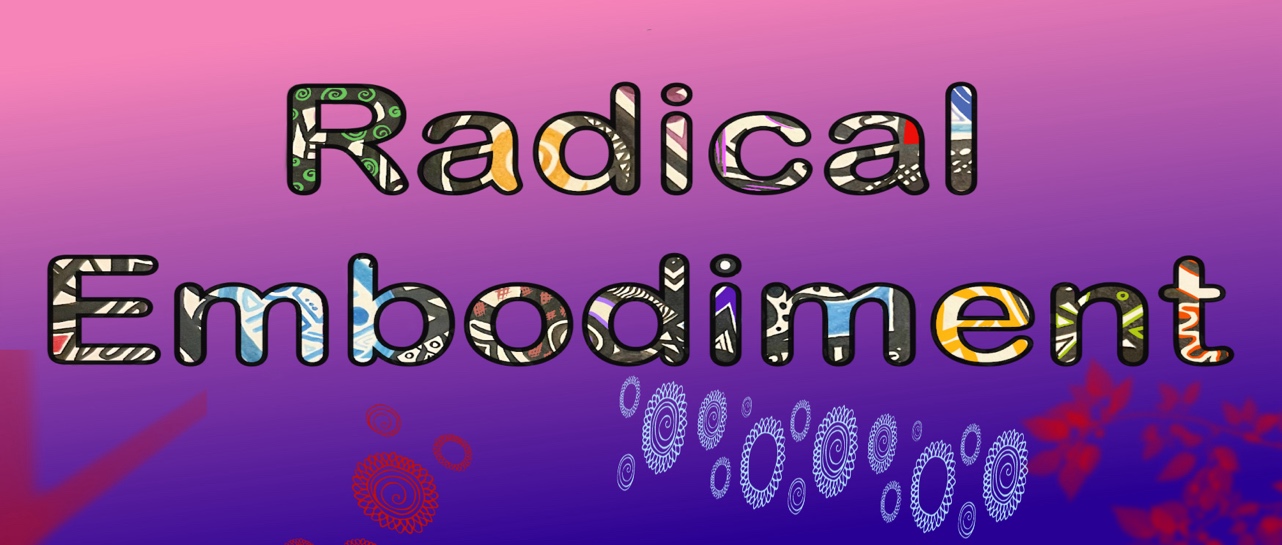 BOOKING FORM2025WithJayne Johnson & Alex Walker     15/16th Feb and 15/16th March 2025  At:The Fielden CentreEwood LaneTodmordenOL14 7DDThank you for your interest in the workshop. To book your place, please fill in this booking form and return to Jayne: Name: Address: Email: Mobile/contact number: Any specific requests regarding what you'd like to get out of the workshop:If you wish, please write a few words on your own work/life/play approach:To confirm your booking:Please make your payment to Jayne Johnson:
£475 (early bird before 1st Jan £425)If you prefer to pay by instalments, we suggest a monthly amount and that the payments are competed before the start of the course (At the latest by the last course day – 16th March).If you are paying by instalments, please pay £75 non-refundable deposit to confirm your place. Please ask about a concession if you want to come and can't finance this fully - there will be up to 2 concession places.Please note by booking you are agreeing to pay for all 4 workshops.Bank Transfer:TSB bankSort code: 77-71-55Acc number: 10034160Acc name: Jayne JohnsonPlease use your name as a referencePlease email Jayne – mail@jaynejohnson.co.uk to let us know of your transfer.Cancellation InformationFor cancellations up to two weeks before the workshop, half the fee will be returned. For cancellations after this point the full fee will be charged. If we need to cancel the workshop your money will be returned in full.We will send out receipts, venue and workshop details a few weeks before the workshop start.Many thanks & we look forward to meeting you.Jayne & Alex